План-конспект  урокапо обществознанию в 10-м социально-экономическом классепо теме: «Деятельность в социально-экономической  сфере и профессиональный выбор»Цель: подготовить учащихся к осознанному выбору профессии.Задачи: - Сформировать у учащихся понимание понятий «профессия, специальность»-Выделить мотивацию как главный фактор в выборе профессии, связав мотивацию  собственного выбора с общественными потребностями.-продолжить формирование навыков самостоятельной работы с текстом: выделять главное, уметь содержание текста переводить  в схему, таблицу.   Тип урока: урок-анализ.                                                                             Методическое обеспечения урока:1. Учебник «Обществознание 10 класс профильный уровень. Авторский коллектив под руководством Л. Н. Боголюбова, А. Ю. Лазебниковой,                                      Н. М. Смирновой. М: «Просвещение», 2008 г.  2. Раздаточный  материал.                                                                        3. Памятка для каждого учащегося.4.Секундомер.5.Презентация.I.Организационный  момент. Здравствуйте, ребята!  Рассаживайтесь поудобнее. Начинаем урок.      (5 мин.)Учитель: Однажды прохожий увидел, как несколько человек несут тяжелые камни. Подошел он к одному и спросил: «Что ты делаешь?» - «Не видишь, занимаюсь тяжелой, никому не нужной работой». С этим же вопросом путник обратился ко второму и получил ответ: «Деньги зарабатываю». А третий на этот же вопрос ответил: «Строю Шартрский собор!»Учитель:  Ребята, о чем эта притча? (О деятельности. У каждого в деятельности своя цель).Учитель: - Какое отношение она имеет к сегодняшнему занятию? (Наша тема связана с деятельностью)Слайд №1.Да, тема урока: «Деятельность в социально-экономической  сфере и профессиональный выбор». Слайд №2.(Сообщить цели и задачи урока)Слайд №3.Учитель:  На уроке мы рассмотрим следующие вопросы: 1. Общественные потребности и мир профессий. 2. Профессиональные требования и конкуренция на рынке труда. 3. Мотивы выбора профессии. 4. Особенности профессий социально-экономического профиля. II. Изучение нового материала.  (1мин)      Учитель:  Меньше двух лет отделяют вас, ребята, от окончания школы. Кто-то пока примерно представляет, где продолжит обучение, кто-то еще колеблется, а кто-то уже определился окончательно. По мнению психологов  выбор будущей профессии – один из самых сложных выборов, который  человеку  предстоит сделать в своей жизни. Это очень ответственный шаг. Сделать правильный выбор, это значит выбрать такую профессию, которая будет востребована на рынке труда, принесет вам моральное и материальное удовлетворение. И чем раньше человек определит свое профессиональное призвание, то дело, которым он хочет заниматься, тем больше у него шансов стать счастливым. Согласитесь, тема урока для вас сейчас  актуальна.1. Общественные потребности и мир профессий (беседа)   Учитель:  Итак, начнем с самых азов. Введем понятие «профессия». - Какие ассоциации возникают у вас при слове «профессия»? (Деятельность, занятие, специальность, выбор, жизнь, навык, мастерство, талант, зарплата, карьера, самореализация, подготовка,  умения, стаж. призвание, должность, труд, профессионал, работа). (Обучающая структура  СТЁ ЗЕ КЛАСС:  В течение 10 сек (таймер)  запишите  на листочке  3 ассоциации понятия «профессия». Затем  встаете, идете  друг к другу и записываете  какого понятия у вас  нет. При этом подняв руку, при переходе к другому учащемуся.) – 1 мин.(таймер)- Теперь зачитайте у кого больше.Учитель:  - Что же такое «профессия»? Исходя из ваших записей, попробуйте сформулировать определение «профессии»(Профессия - род трудовой деятельности, занятий, требующих определенной подготовки).После ответа учащихся слайд №4.Учитель:  - Мир профессий появился давно. Как вы считаете, на каком этапе исторического развития зародились различные профессии? Какие? (40 сек)(Начало профессиональному определению положили крупные общественные разделения труда, специализация в хозяйственной деятельности. Профессии: ткачи, кузнецы, сапожники, гончары и т.д.)После ответа учащихся открыть  слайд № 5       для сравнения.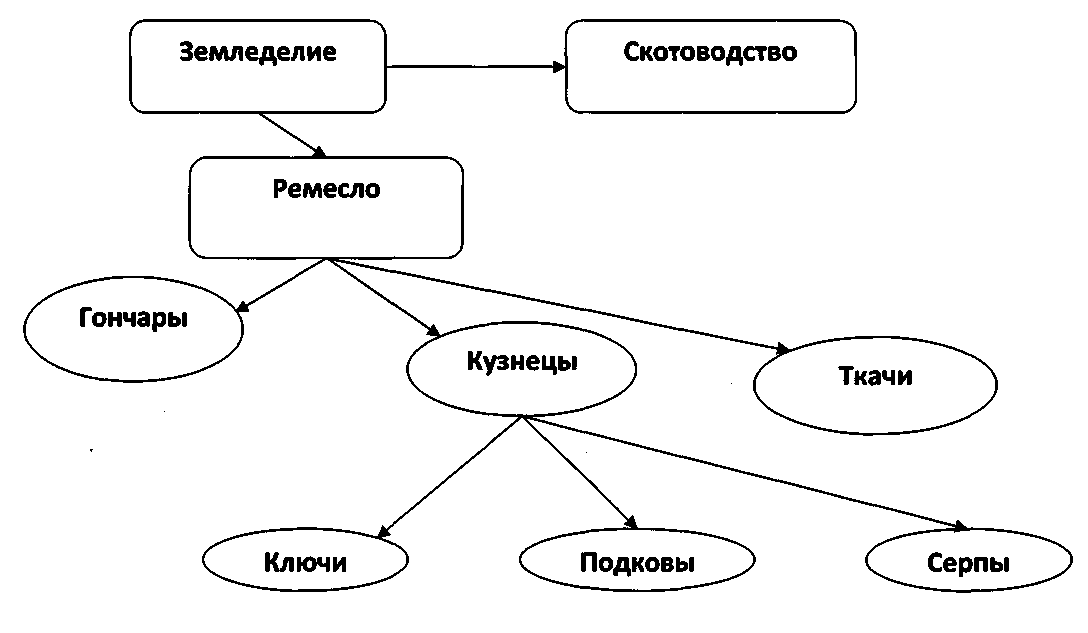  -  Учитель: Сегодня социологи насчитывают  наличие 20 тыс. профессий, число которых постоянно растет. Как  вы думаете, почему возрастает число профессий? (Отвечают от каждого стола) - ( 1мин)   Учитель: Итак, профессия – это род трудовой деятельности, требующий определенной подготовки.  Но оказывается внутри профессии есть более узкий вид деятельности, называемый специальностью.     Специальность -  комплекс приобретённых путём специальной подготовки и опыта работы знаний, умений и навыков,  необходимых для определённого вида деятельности в рамках той или иной профессии.      Следует различать понятия «профессия» и «специальность». Попытайтесь определить различия между ними при помощи  ситуативных задач, которые  показаны на слайдах.  Решая  задачи   заполните  таблицу. – (3 мин.)Слайд №6. Задача №1. Миша и Олег были друзьями с детства, вместе ходили в детсад, учились в одном классе, посещали одну спортивную секцию. Никто не удивился, когда оба решили стать военными, только училища выбрали разные. Миша стал летчиком, Олег – ракетчиком.Слайд№7.Задача №2. Лена всегда гордилась родителями: папа прокурор города, мама-судья. Она давно для  себя решила: будет поступать в юридический институт. В ходе учебы Лена поняла, что ей больше нравится работа адвоката. По окончанию института Лена устроилась работать в адвокатскую контору.Слайд №8Задача №3. Спор 2-х первоклашек: Коля: «Моя мама работает учителем , она детям рассказывает о жизни древних людей, о египетских  пирамидах….» . Его перебивает Юра : «Это  моя мама учительница,  ведь она учит детей читать, писать, считать».Учитель: Назовите  профессии и специальности в них. Слайд  № 9    показать после обсужденияУчитель: Запишите  понятия  «профессия» и «специальность»  в тетрадь:   (1 мин.)Слайд № 10 Профессия - род трудовой деятельности, требующий определенной подготовки.Специальность - комплекс приобретённых путём специальной подготовки и опыта работы знаний, умений и навыков необходимых для определённого вида деятельности в рамках той или иной профессии.Учитель:   В  современное   время  существует понятие «рынок труда». Вспомните, пожалуйста,  из курса экономики что это? (Рынок труда – сфера формирования спроса и предложения  на рабочую силу). – (30 сек.)Слайд № 11 показать после определения «рынок труда».Учитель: Ребята, в условиях рыночной экономики на рынке труда выделяют три вида профессий по принципу востребованности обществом. Найдите их в учебнике на стр.49 и распределите в виде схемы. - (3мин)(таймер)(Обучающая структура ТАЙМД РАУНД РОБИН: обсуждение в группе по кругу,  начинают с 1а заканчивают 4 б обсуждать заданную тему, 4б рисует схему на листе,  встает и озвучивает).Затем после ответа учащихся на слайде №12 показать схему и сравнить.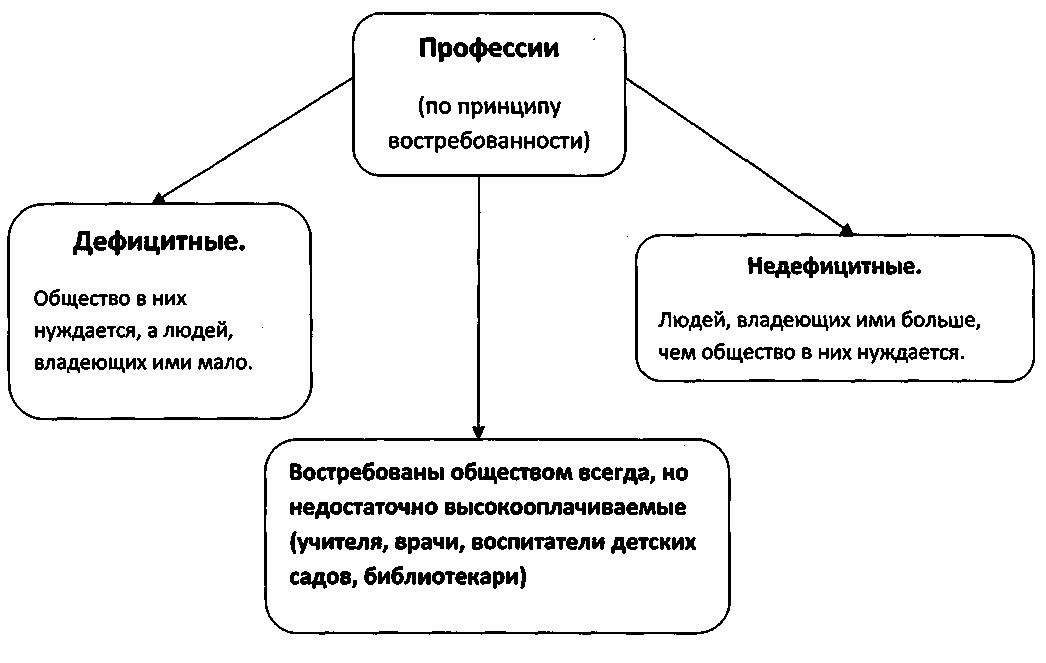    Учитель: Посмотрите на слайд, у вас схема похожая? Учитель: Глядя на схему, приведите примеры дефицитных и недефицитных на сегодняшний день и всегда востребованных профессий. (Структура ТАЙМД РАУНД РОБИН: в течение 30 сек. (таймер)  обсуждаете в группе и  называете   примеры от каждого стола).   Учитель: Ребята, выяснив востребованность общества в профессиях, я думаю вы подойдете к выбору профессии осознанно. Учитель:  Сегодня социологи много говорят о том, что  на рынке труда появилась серьезная проблема.  Ребята, вам задание: в течение 3 минут(таймер) в учебнике в пункте «Общественные потребности и мир профессий» на стр. 49 найдите проблему, озвучьте  ее,   изложите суть проблемы  в виде схемы на листе.    (Учащимся выдаются листы, куда они  заносят схему)                                                                                      Учитель:  - Озвучьте проблему. («Избыточное образование»). Изложите, пожалуйста, её суть на схеме.Суть проблемы:1. В общей численности безработных увеличивается число людей с высшим образованием.2. Растет число выпускников вузов, работающих не по специальности, а на должностях, которые вообще не требуют высшего образования.Социологи подсчитали: количество менеджеров, экономистов и юристов превышает потребность российского общества больше, чем на одну треть.( Показать слайд). Сравнить, у всех такая схема?    Слайд № 13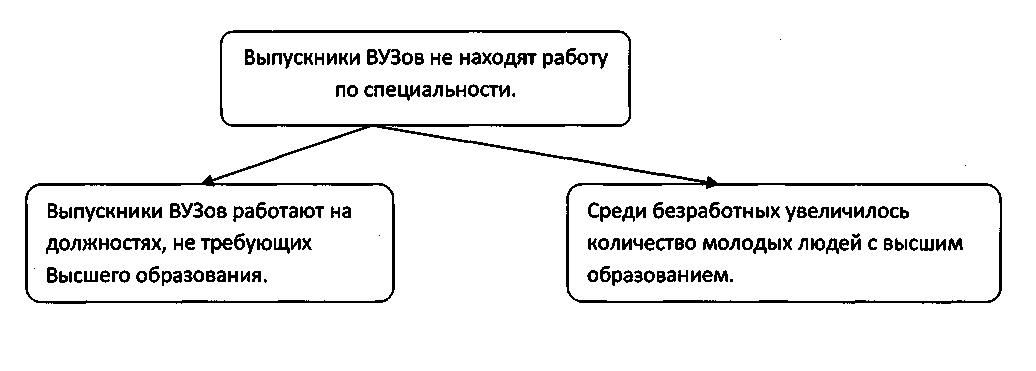 Учитель: - К какому выводу мы с вами пришли?  (Мы пришли  к выводу, что избыточное образование это несоответствие количества  выпускников вузов спросу на них на рынке труда).Учитель:  - Можно ли эту проблему  решить?      (2 мин)      2. Профессиональные требования и конкуренция на рынке труда   (30сек)Учитель:  Как вы сказали сегодня рынок труда переполнен людьми с высшим образованием.  В условиях рыночных отношений трудоустройство по окончанию учебного заведения не гарантировано, как 25-30  лет назад, поэтому на рынке труда нужно выдержать жесткую конкуренцию, победить и устроиться на работу. Учитель:  - Как вы думаете, кого из выпускников «выберет» рынок труда, что позволит выиграть в конкурентной борьбе на рынке труда?Учитель:  Попробуйте найти в учебнике в пункте «Профессиональные требования и конкуренция на рынке труда» на с.50  и составить схему. (Один ученик пишет, остальные диктуют, один потом зачитывает от каждого стола). - (3мин)? - Что позволит выиграть в конкурентной борьбе на рынке труда?1.  Стаж работы.	  2. Умение вести переговоры на бирже труда. 3.  Качество образования.	 4.  Коммуникативные умения.После ответа показать слайд № 14Учитель:  А что для этого надо сделать?    (1) желательно начать работать  еще во время учебы. Это очень трудно, но если студент трудится по избранной специальности, то он приобретает первые профессиональные навыки, и учеба  будет более осмысленной; 2) получить качественное образование в учебном  заведении с хорошей репутацией; 3)  во время испытательного срока продемонстрировать профессиональные знания, желание и умение хорошо работать).  И еще один совет для тех, кто хочет устроиться на работу, это как грамотно составить резюме для публикации в газете. Я раздам вам памятки в конце урока. ФИЗМИНУТКА3. Мотивы выбора профессии Учитель:  А теперь поговорим о мотивации при выборе профессии. Для этого вспомним: (30сек)1. Что такое «мотив»? (Мотив - это внутреннее побуждение человека к деятельности. Мотивами могут быть потребности, интересы, стремления, чувства и мысли.)Слайд № 15Учитель:  - Ответьте мне, пожалуйста, чем руководствуется молодежь при выборе будущей профессии?     Обратимся к учебнику  с.50.Тезисы зачитать.   По свидетельству статистики, сегодня  молодежь чаще всего выбирает профессию по принципу престижности и доходности. Также молодых привлекают учебные дисциплины, изучаемые в ВУЗе. Очень часто такие студенты нечетко представляют, где в последующем пригодятся им полученные знания. Часто при выборе профессии человек руководствуется материальными возможностями своей семьи. (2мин)Учитель: Все перечисленные мотивы, конечно, важны, но важнее задуматься о том, есть ли у вас склонность к избранной профессии, соответствуют ли ваши личностные качества  вашему выбору? Слайд № 16Сейчас, я предлагаю смоделировать  выбор профессии для героев предложенной ситуации, установив соответствие  - (30сек). Ответы запишите в тетрадь.Ответы: 1- в; 2-а, 3-г, 4-б.Учитель: Ребята, кто из вас похож на героев предложенной ситуации?4. Особенности профессий социально-экономической  направленностиУчитель: Социально-экономический профиль сочетает в себе профильные предметы из числа точных наук и общественных дисциплин – математика,  экономика, обществознание, право. -  (5 мин)    Я предполагаю, что некоторые из вас  выбрали для будущего профессии социально-экономического профиля. Их много. -  Перечислите  профессии, которые относятся к данному профилю ( Экономист в различных отраслях, бухгалтер, программист, менеджер, аудитор, социолог, предприниматель, специалисты  банковского и страхового дела, финансист, статист, оператор ЭВМ)Слайд №17.  Ребята,  я раздаю характеристики профессий социально-экономического направления, а вы по примеру социально-гуманитарного направления должны расписать их.Профессии социально-экономического направления имеют общие особенности:     - оказывают  влияние на человека;     - система «человек-знаковая система»;     - умение при обработке информации контролировать, проверять, учитывать,     обрабатывать сведения, оперировать числами;      - умение неординарно, отвлеченно мыслить;     - умение сосредотачивать внимание, усидчивость.(5 мин)В качестве домашнего задания вы составляли профессиограмму профессии, к которой вы готовитесь, и конечно же профессии социально-экономической направленности по плану который получили заранее.Слайд № 18.Профессиограмма – это описание профессии,  которое подчеркивает информацию    об особенностях профессиональной деятельности. План.                                                                                                                              1.Общественная значимость, потребность общества в данной профессии.                2.Содержание, характер труда, предмет труда. Результаты труда.                            3.Необходимые общие и специальные знания и умения.                                             4. Психологическая характеристика труда: привлекательные и непривлекательные стороны, трудности в работе, важнейшие  профессиональные качества                       5.Условия труда: санитарно-гигиенические (свежий воздух-помещение,  работа сидя-стоя, шум-тишина);  экономические (зарплата, льготы, отпуск).                     6.Сведения  о возможности получения профессии  (в  каких учебных заведениях, перечень вступительных экзаменов по данным прошлого года).Итог урока: (3 мин)Учитель:  Ребята, в заключение, я хочу дать вам каждому памятку   «Выбери профессию сам» и резюме.Учитель: Ребята, надеюсь,  что мои советы и ваши знания, полученные на уроке,  помогут вам не ошибиться в выборе будущей профессии.   Задумайтесь ещё раз,  учтите все при определении будущей профессиональной деятельности, соотнесите её с общественными потребностями и собственными возможностями. Ещё есть время все взвесить, внести необходимые изменения. Ребята! Вы - наше будущее, наш потенциал. Вы будете создавать инновационную экономику и постиндустриальное общество в целом. Желаю вам успехов и удачи в достижении поставленной цели!Домашнее задание:  1) составить резюме для тех, кто хочет устроиться на работу  для публикации в газете по плану, который я вам даю, 2)  творческое задание  «Особенности профессий социально-экономического  направления». 3) составить профессиограмму  профессии, к которой вы готовитесь (по желанию).  Оценки за урок.Урок окончен. Спасибо!ПРОФЕССИЯСПЕЦИАЛЬНОСТЬВОЕННОСЛУЖАЩИЙ      (ОФИЦЕР)-ВОЕННЫЙ ЛЕТЧИК;-РАКЕТЧИКЮРИСТ- ПРОКУРОР–СУДЬЯ-АДВОКАТУЧИТЕЛЬ- УЧИТЕЛЬ ИСТОРИИ– УЧИТЕЛЬ НАЧАЛЬНЫХ КЛАССОВ1. Иван спортивен, обладает сильной волей и лидерскими качествамиА) педагог2.Лена общительна, легко находит подход к детямБ) менеджер3.Татьяна пунктуальна, во всем любит порядок, любимый учебный предмет - математика.В) военнослужащий4.Леонид легко сходится с людьми, обладает чувством юмора, умеет убеждать.Г) бухгалтер